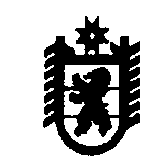 П Р О Т О К О Л заседания комиссии по предупреждению и ликвидации чрезвычайных ситуаций и обеспечению пожарной безопасностиОлонецкого национального муниципального районаг. Олонец15 июля 2021 г.											       № 11Председательствовал: Мурый В.Н., глава администрации Олонецкого национального муниципального района (далее – района), председатель комиссии по предупреждению и ликвидации чрезвычайных ситуаций и обеспечению пожарной безопасности района (далее – КЧСиОПБ района).14 июля 2021 года в 16:30 в 148 квартале Олонецкого участкового лесничества обнаружен лесной пожар на площади 3,5 га. Арендатором данного участка является ООО «Олонец-древ». В тушении лесного пожара задействованы силы и средства ГКУ РК «Олонецкое центральное лесничество» и ООО «Олонец-Древ». На 15:00 15 июля 2021 года лесной пожар не локализован. Для локализации и ликвидации лесного пожара необходимо привлечь дополнительные силы и средства в соответствии с Планом тушения лесных пожаров. РЕШИЛИ:1. Рекомендовать ГКУ РК «Олонецкое центральное лесничество»:1.1. Определить количество дополнительных сил и средств, которые необходимо привлечь для  тушения действующего лесного пожара.Срок: 15.07.2021;1.2. Направить в АУ РК «Карельский центр авиационной и наземной охраны лесов» заявку на выделение сил и средств в необходимом количестве для тушения действующего лесного пожара.Срок: 16.07.2021;1.3. В соответствии с распоряжением Главы Республики Карелия от 14.07.2021 № 395-р направить арендаторам лесных участков обращение о выделении сил и средств для тушения действующего лесного пожара.Срок: 16.07.2021;1.4. Направлять в КЧСиОПБ района через единую дежурно-диспетчерскую службу района (ЕДДС района) информацию об обстановке в районе лесного пожара, количестве привлеченных сил и средств, предложения о проведении дополнительных мероприятий. Срок: ежедневно к 08.00 и к 16.00, при необходимости незамедлительно.2. Рекомендовать АУ РК «Карельский центр авиационной и наземной охраны лесов» по заявке ГКУ РК «Олонецкое центральное лесничество» направить в район лесного пожара имеющиеся силы и средства для тушения действующего лесного пожара.Срок: 16.07.2021.3. Рекомендовать арендаторам лесных участков во исполнение распоряжения Главы Республики Карелия от 14.07.2021 № 395-р при поступлении обращения Министерства природных ресурсов и экологии Республики Карелия или ГКУ РК «Олонецкое центральное лесничество» обеспечить направление сил и средств пожаротушения к месту возникновения лесного пожара.Срок: в течение двух часов с момента получения обращения.4. Рекомендовать ОАО «Племсовхоз «Мегрега», ГКУ РК «Отряд противопожарной службы по Олонецкому району», ООО «Олонецавтодор»  по обращению ГКУ РК «Олонецкое центральное лесничество» выделить необходимое количество сил и средств для тушения действующего лесного пожара.5. ЕДДС района информацию, поступающую от ГКУ РК «Олонецкое центральное лесничество», других лиц, участвующих в тушении лесного пожара, направлять председателю КЧСиОПБ района и в отдел МРГОиЧС администрации района.Срок: незамедлительно.Председатель КЧСиОПБ района       							       В.Н. МурыйI. О ликвидации лесного пожара